Дополнительно оплачиваются:Подготовка аудиторий к мероприятиям – от 300 до 1500 руб. в зависимости от аудитории, Звуковое и световое сопровождение мероприятий в зале или библиотеке:	        В праздничные дни с 25 декабря по 10 января: Аренда дополнительного оборудования (за 1 день использования):Кулер 						800 руб.Проектор					1000 руб.Экран                                             			1000 руб.Экран большой                            			2000 руб.Флипчарт (без блокнота и маркеров)                        500 руб.Дом еврейской культуры ЕСОДул. Большая Разночинная, д. 25А, тел. (812) 309-23-00, +7 921 869-81-15 www.esod.spb.ru 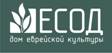 Прайс на почасовую аренду аудиторий и помещений ЕСОДа, в т.ч. НДСПрайс на почасовую аренду аудиторий и помещений ЕСОДа, в т.ч. НДСПрайс на почасовую аренду аудиторий и помещений ЕСОДа, в т.ч. НДСПрайс на почасовую аренду аудиторий и помещений ЕСОДа, в т.ч. НДСПрайс на почасовую аренду аудиторий и помещений ЕСОДа, в т.ч. НДСПрайс на почасовую аренду аудиторий и помещений ЕСОДа, в т.ч. НДС№ помещенияНаименованиеПлощадь (м²)За 1 час(руб.)За 4 часа(руб.)За 5 и более часов(руб.)1,29гримерная комната19,53507001 0001,30гримерная комната19,43507001 0003,19аудитория с окнами на улицу25,57502 0002 5003,56аудитория с окнами на улицу30,61 2002 5003 5003,46аудитория с окнами на улицу59,91 8004 0006 5003,54аудитория с окнами на улицу59,61 8004 0006 5002,53мягкая гостиная (библиотека)105,73 7002 000по договоренностипо договоренности1,32/2зал для конференций297,95 00016 00020 0001,32концертно-театральный зал297,910 00024 00032 0004 часа6 часов8 часов10 часов3 000 руб.3 500 руб.4 000 руб.4 500 руб.4 часа6 часов8 часов10 часов6 000 руб.7 000 руб.8 000 руб.9000 руб.